KompetenztabelleKompetenztabelle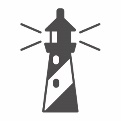 Kompetenzen bestehen aus Fähigkeiten, Kenntnissen und routinierten Aktivitäten. Es ist also nicht immer leicht von alltäglichen Aufgaben direkt auf eine Kompetenz zu schließen. Nachdem du dich nun eingängig mit „deinen“ Verben und Adjektiven auseinandergesetzt hast, geht es nun darum, die dazugehörigen Kompetenzen zu finden.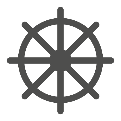 Denke nun über die Aufgaben in deinem Alltag nach und trage sie mit den passenden Verben und Adjektiven in die Tabelle ein. Welche Kompetenzen stehen dahinter?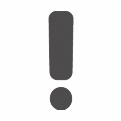 TIPP: Nutze die Kompetenzübersicht in Kapitel 2, um die Aufgabe zu bearbeiten. Manchmal kann es aber auch sein, dass du Kompetenzen besitzt, die über das hinausgehen, was auf der Website genannt wird. Oft kann man diese benennen, indem man sich passende Nomen zu den Adjektiven und Verben sucht und ggf. die Worte „Fähigkeit“, „Kenntnis“ oder „Kompetenz“ anhängt. Zum Beispiel: neugierig → Neugier, Gestalten → Gestaltungsfähigkeit, Schreiben → Schreibkompetenz, methodisch → Methodenkenntnis.Aufgaben und typische Handlungen im AlltagTätigkeiten 
(Verben)Eigenschaften 
(Adjektive)Kompetenzen